KRITERIJI (K03)Obrazec za pregled in analizo                                              izpolnjevanja obveznih in vsebinskih kriterijevSlovenia Unique ExperiencesDoživetja se za uvrstitev v zbirko Slovenia Unique Experiences presojajo skozi naslednje 3 sklope pogojev in kriterijev:SKLOP I, ki vključuje temeljne vhodne pogoje. To so pogoji, ki jih mora prijavitelj v celoti izpolnjevati oziroma zagotoviti (odgovarja se z DA – izpolnjuje, NE – ne izpolnjuje). V prvem sklopu je navedenih 8 obveznih pogojev.SKLOP II, ki vključuje vsebinske kriterije. Ti kriteriji so razporejeni v 10 vsebinskih sklopov in se ocenjujejo z ocenami 1 do 10. Prijavitelj mora zagotoviti 80-odstotno izpolnjevanje točk (povprečna ocena najmanj 8,0, ob tem pa mora imeti vsaj 5 posameznih kriterijev v vsaj 3 različnih vsebinskih kategorijah ocenjene z oceno 10), hkrati pa komisija v okviru enega od sklopov (to je 5-zvezdičnost doživetja) presoja, neodvisno od pridobljene ocene, ali prijavljeno doživetje prispeva k viziji zelene butične destinacije za 5-zvezdična doživetja.SKLOP III, ki vključuje pregled aktivnosti/zaveze, ki jih mora prijavitelj zagotoviti kot član zbirke Slovenia Unique Experiences.Te aktivnosti so v osnovi del obrazca K04 - PRIJAVNICA, za katere mora prijavitelj v obliki izjave podpisati, da jih bo zagotavljal v primeru vključitve v zbirko Slovenia Unique Experiences. Povzemamo jih tudi v K03 – KRITERIJI, da so pogoji, kriteriji in aktivnosti povzeti na enem mestu.Navodila za uporabo preglednice s kriteriji:V SKLOPU I opredelite, ali izpolnjujete pogoj ali ne. V ustrezno okence vpišete vaš odgovor DA ali NE (drugi odgovori niso mogoči). Z rdečo so navedena potrebna dokazila oziroma obrazci, kjer navajate točne informacije. Vse priloge (dokazila) oddate preko e-maila na unique@slovenia.info (fotografije in video pa priložite preko Wetransfer.com povezave v istem e-mailu).V SKLOPU II za vsak kriterij v prvo okence dodajte kratko, a zelo konkretno pojasnilo (do 300 znakov s presledki). Z rdečo so navedena tudi potrebna dokazila oziroma obrazci, kjer navajate točne informacije. Nato ocene v desnem delu podaja strokovna komisija, vsak član ločeno. Ocena je nato združena. Vsak prijavitelj dobi številčno oceno in pisni odgovor, ali je doživetje vključeno v zbirko Slovenia Unique Experiences, z dodatnimi pojasnili – utemeljitvijo.V SKLOPU III opredelite, ali v primeru vključitve vašega doživetja v zbirko Slovenia Unique Experiences jamčite vsako od navedenih 20 aktivnosti. V ustrezno okence obkljukajte, da ste to pripravljeni zagotoviti. V procesu vam bomo z veseljem pomagali. Na voljo smo vam na e-mail naslovu unique@slovenia.info Izpolniti morate vseh 8 temeljnih vhodnih obveznih pogojev.Pojasnilo k ocenam:Ocene 1 do 5 (RDEČA LUČ): pomeni, da vaše doživetje ne izpolnjuje kriterijev.Oceni 6 in 7 (RUMENA LUČ): doživetje delno izpolnjuje kriterije, vendar ne na ravni, kot se pričakuje za zbirko Slovenia Unique Experiences, ki so edinstvena avtentična doživetja zelene butične Slovenije, premium kakovosti. Prijavitelj naj na osnovi povratne informacije s strani komisije poišče možnosti za nadgradnjo oziroma izboljšanje.Ocene 8 do 10 (ZELENA LUČ).Doživetje mora zagotoviti povprečno oceno najmanj 8,0, vendar pa mora imeti vsaj 5 posameznih kriterijev v vsaj 3 različnih vsebinskih kategorijah ocenjene z oceno 10. Ocena najmanj 8,0 pomeni, da ne dopuščamo rdečih luči (ocen 1-5). Ne pozabite, da lahko rumene luči z nekaj nadgradnjami tudi odpravite. Komisija bo podala tudi pisno obrazložitev ocene, s priporočili.I.TEMELJNI VHODNI OBVEZNI POGOJI = skupaj jih je 08Št.OPREDELITEV OBVEZNEGA POGOJAZa razlago preverite prilogo P01 – PRAVILNIK OpredeliteOpredelitePOJASNILO PRIJAVITELJA (dodajte pojasnilo, če je potrebno)*do 300 znakov s presledkiOPOMBA OCENJEVALCAŠt.OPREDELITEV OBVEZNEGA POGOJAZa razlago preverite prilogo P01 – PRAVILNIK DANEPOJASNILO PRIJAVITELJA (dodajte pojasnilo, če je potrebno)*do 300 znakov s presledkiOPOMBA OCENJEVALCA01Kot prijavitelj prevzemate in jamčite ORGANIZACIJO oziroma celotno IZVEDBO DOŽIVETJA. > Izpolnjen obrazec K04 PRIJAVNICA.02Prijavitelj ob prijavi posluje že VSAJ POL LETA, za večdnevno doživetje pa mora imeti LICENCO ZA TURISTIČNO AGENCIJO (slednje ne velja za nastanitvenega ponudnika)> Niso potrebna dokazila, upravljavec lahko preveri podatek v Poslovnem registru Slovenije.03Doživetje je oblikovano kot PRODAJNO DOŽIVETJE.> Izpolnjen obrazec K04 PRIJAVNICA.04Doživetje je VODENO.> Izpolnjen obrazec K04 PRIJAVNICA.05Doživetje se v obliki, kot ga prijavljate, že IZVAJA.> Izpolnjen obrazec K05 OPIS DOŽIVETJA in PRILOGE, kjer prijavitelj poda povezave do predstavitve doživetja.06Prijavitelj jamči INFORMACIJE in IZVEDBO (poleg slovenskega) vsaj v ENEM TUJEM JEZIKU.> Izpolnjen obrazec K04 PRIJAVNICA, kjer se navede povezava.07Doživetje je podprto z najmanj 5 KAKOVOSTNIMI FOTOGRAFIJAMI.> Izpolnjen obrazec K05 OPIS DOŽIVETJA in PRILOGE – prijavnica se obravnava kot popolna z najmanj 5 priloženimi fotografijami.08Kot podjetje/ponudnik/destinacijska organizacija delujete in svojo ponudbo že tržite NA TUJIH TRGIH.> Povezava do spletne strani v tujem jeziku.II.VSEBINSKI KRITERIJI –  10 sklopov, 40 kriterijevŠt.OPREDELITEV KRITERIJAKriteriji so razporejeni v 10 vsebinskih sklopov in se ocenjujejo z ocenami 1 do 10.POJASNILO PRIJAVITELJA(na kratko, a zelo natančno pojasnite)*do 400 znakov s presledkiOCENA UPRAVLJAVCAOCENA UPRAVLJAVCAOCENA UPRAVLJAVCAPOJASNILO OCENE S STRANI OCENJEVALCA(izpolnjuje vsak član komisije ločeno, nato povzetek ocene) Št.OPREDELITEV KRITERIJAKriteriji so razporejeni v 10 vsebinskih sklopov in se ocenjujejo z ocenami 1 do 10.POJASNILO PRIJAVITELJA(na kratko, a zelo natančno pojasnite)*do 400 znakov s presledki1-5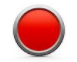 6-7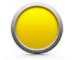 8-10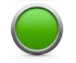 POJASNILO OCENE S STRANI OCENJEVALCA(izpolnjuje vsak član komisije ločeno, nato povzetek ocene) 1.LOKALNO: Doživetje temelji na lokalni identiteti, je zvesto naravi, kulturi in ljudem območja ter skozi zgodbo podpira znamko in identiteto destinacije.LOKALNO: Doživetje temelji na lokalni identiteti, je zvesto naravi, kulturi in ljudem območja ter skozi zgodbo podpira znamko in identiteto destinacije.LOKALNO: Doživetje temelji na lokalni identiteti, je zvesto naravi, kulturi in ljudem območja ter skozi zgodbo podpira znamko in identiteto destinacije.LOKALNO: Doživetje temelji na lokalni identiteti, je zvesto naravi, kulturi in ljudem območja ter skozi zgodbo podpira znamko in identiteto destinacije.LOKALNO: Doživetje temelji na lokalni identiteti, je zvesto naravi, kulturi in ljudem območja ter skozi zgodbo podpira znamko in identiteto destinacije.LOKALNO: Doživetje temelji na lokalni identiteti, je zvesto naravi, kulturi in ljudem območja ter skozi zgodbo podpira znamko in identiteto destinacije.1.1Doživetje temelji na LOKALNI IDENTITETI ponudnika oziroma destinacije (narava, kultura – kulturna dediščina ali sodobni načini življenja, kreativne industrije itd., ljudje – t.i. DNA destinacije), kjer se izvaja, jo jasno odraža in s tem promovira.1.2Udeleženec ima skozi doživetje priložnost, da stopi v pristno interakcijo z LOKALNIM PREBIVALSTVOM oziroma ljudmi, ki tam živijo (lokalni vodnik, kmet, gostinec, kuhar, športnik, umetnik, zeliščarka …).1.3SPOMINKI, ki so del doživetja (možnost nakupa ali vključeni v izvedbo doživetja) odsevajo lokalno identiteto, so proizvedeni v Sloveniji in upoštevajo načelo minimalne embalaže.2.AVTENTIČNO: Doživetje nudi pristno, originalno izkušnjo ter ne kopira in prevzema doživetij od drugod.AVTENTIČNO: Doživetje nudi pristno, originalno izkušnjo ter ne kopira in prevzema doživetij od drugod.AVTENTIČNO: Doživetje nudi pristno, originalno izkušnjo ter ne kopira in prevzema doživetij od drugod.AVTENTIČNO: Doživetje nudi pristno, originalno izkušnjo ter ne kopira in prevzema doživetij od drugod.AVTENTIČNO: Doživetje nudi pristno, originalno izkušnjo ter ne kopira in prevzema doživetij od drugod.AVTENTIČNO: Doživetje nudi pristno, originalno izkušnjo ter ne kopira in prevzema doživetij od drugod.2.1Doživetje izkazuje visoko stopnjo AVTENTIČNOSTI: izvaja se na avtentičen način (kot da bi »stopili v zaodrje in spoznali pravo naravo/kulturo/ljudi«) in ne ostaja na ravni uprizorjene avtentičnosti (»zgolj spremljanje, kaj se dogaja na odru«).2.2Doživetje je zastavljeno in izvedeno na način, da ni inovativno zaradi inovativnosti, temveč je v osnovi ZVESTO naravi, kulturi in ljudem območja, kjer se izvaja. Lokalno identiteto vključuje na za zahtevnega obiskovalca privlačen in motivacijski način.3.EDINSTVENO: Doživetje ima element edinstvenosti in valorizira najbolj edinstvene prodajne priložnosti ponudnika/destinacije.EDINSTVENO: Doživetje ima element edinstvenosti in valorizira najbolj edinstvene prodajne priložnosti ponudnika/destinacije.EDINSTVENO: Doživetje ima element edinstvenosti in valorizira najbolj edinstvene prodajne priložnosti ponudnika/destinacije.EDINSTVENO: Doživetje ima element edinstvenosti in valorizira najbolj edinstvene prodajne priložnosti ponudnika/destinacije.EDINSTVENO: Doživetje ima element edinstvenosti in valorizira najbolj edinstvene prodajne priložnosti ponudnika/destinacije.EDINSTVENO: Doživetje ima element edinstvenosti in valorizira najbolj edinstvene prodajne priložnosti ponudnika/destinacije.3.1Doživetje temelji na vsaj eni posebnosti oziroma EDINSTVENOSTI OBMOČJA, kjer se izvaja (USP na ravni destinacije).3.2Doživetje temelji na posebnosti oziroma EDINSTVENOSTI SLOVENIJE (USP na ravni Slovenije).3.3V odnosu do primerljivih doživetij v svetu ali Sloveniji ima to doživetje jasno izražene ELEMENTE RAZLIKOVANJA.3.4Doživetje se izvaja na IZJEMNI, POSEBNI, EDINSTVENI LOKACIJI (narava, kultura, nastanitev …) – delno ali v celoti.4.IZKUSTVENO: Ima močno izraženo doživljajsko noto, obiskovalca nagovarja tudi na čustveni in izkustveni ravni.IZKUSTVENO: Ima močno izraženo doživljajsko noto, obiskovalca nagovarja tudi na čustveni in izkustveni ravni.IZKUSTVENO: Ima močno izraženo doživljajsko noto, obiskovalca nagovarja tudi na čustveni in izkustveni ravni.IZKUSTVENO: Ima močno izraženo doživljajsko noto, obiskovalca nagovarja tudi na čustveni in izkustveni ravni.IZKUSTVENO: Ima močno izraženo doživljajsko noto, obiskovalca nagovarja tudi na čustveni in izkustveni ravni.IZKUSTVENO: Ima močno izraženo doživljajsko noto, obiskovalca nagovarja tudi na čustveni in izkustveni ravni.4.1Doživetje UDELEŽENCA VKLJUČUJE – udeleženec sodeluje in ne zgolj spremlja, obišče, si ogleda (delavnice, degustacije, sodelovanje, aktivnosti …).4.2Skozi doživetje se obiskovalec NAUČI NEKAJ novega – o naravi, kulturi, ljudeh, o sebi (nova znanja in spoznanja).4.3Doživetje vključuje vsaj eno PRESENEČENJE (poskrbljeno je, da gost prejme/da se zgodi vsaj eno malenkost/pozornost, ki ni nikjer navedena – lahko gre za predmet ali storitev).4.4Močno je izražen vidik EMOCIONALNOSTI. Doživetje nagovarja vsa čutila oziroma več čutil.4.5Doživetje vključuje ZGODBO (ki jo pripovedujejo sodelujoči pri izvajanju doživetja oziroma vodnik), ki je relevantna za obiskovalca, ki ustreza tipu doživetja in ki posebnosti, edinstvenosti doživetja/destinacije/ponudnika pretvarja v zapomljiva doživetja. Zgodba ima izobraževalni in zeleni značaj.5.ZELENO: Zagotavlja vse temeljne elemente trajnostnega delovanja. ZELENO: Zagotavlja vse temeljne elemente trajnostnega delovanja. ZELENO: Zagotavlja vse temeljne elemente trajnostnega delovanja. ZELENO: Zagotavlja vse temeljne elemente trajnostnega delovanja. ZELENO: Zagotavlja vse temeljne elemente trajnostnega delovanja. ZELENO: Zagotavlja vse temeljne elemente trajnostnega delovanja. 5.1Doživetje izraža en IZRAZIT ZELENI VIDIK (t.i. krovni zeleni USP) – po nekem zelenem vidiku je razlikovalno, boljše, presežno (trajnostna mobilnost, naravni park, lokalna gastronomija, kulturna identiteta, najbolj reprezentativno zeleno doživetje destinacije …).5.2Obiskovalec ima v času izvajanja doživetja (ali pred in po njem) MOŽNOST PITNE VODE iz pipe (ko je ta varna). Obiskovalce se spodbudi, da si vodo napolnijo v svojo embalažo.5.3Vodnik med izvajanjem doživetja obiskovalce seznani z ZELENIMI ZNAČILNOSTMI Slovenije in območja, kjer se doživetje izvaja, z našo zeleno zavezo in na mehek način IZOBRAŽUJE o pomenu odgovornega, trajnostnega delovanja.5.4Za izvajanje doživetja se v vseh primerih, ko je to mogoče, zamenja uporabo vozil s pogonom na naftne derivate z okolju prijaznejšimi (KOLESA, ELEKTRIČNI AVTOMOBILI ali DRUGE OBLIKE MEHKE MOBILNOSTI). OPOMBA: Ocena se upošteva samo pri doživetjih, ki vključujejo transport in ko je na voljo okolju prijaznejša mobilnost. 5.5Prijavitelj pri trženju doživetja PODAJA INFORMACIJE o javnem prometu, o naravi in kulturi destinacije ter tako ozavešča obiskovalca že pred prihodom. 5.6Ob tem komunicira in izpostavlja okoljsko certificiranost (SLOVENIA GREEN) in druge za obiskovalca relevantne znamke kakovosti, s katerimi razpolaga.5.7Ponudnik spoštuje pravice delavcev in skrbi ZA SOCIALNO VARNOST TER DOSTOJNO PLAČILO vseh, ki so vključeni v izvajanje doživetja.5.8V primeru, da doživetje vključuje nočitve, je izbrana nastanitev, ki izražen vidik TRAJNOSTNEGA POSLOVANJA – vedno, ko za to obstaja možnost izbire. OPOMBA: Ocena se upošteva samo pri doživetjih, ki vključujejo več dni.6.BUTIČNO: Obiskovalcu nudi občutek individualnosti in butičnosti. BUTIČNO: Obiskovalcu nudi občutek individualnosti in butičnosti. BUTIČNO: Obiskovalcu nudi občutek individualnosti in butičnosti. BUTIČNO: Obiskovalcu nudi občutek individualnosti in butičnosti. BUTIČNO: Obiskovalcu nudi občutek individualnosti in butičnosti. BUTIČNO: Obiskovalcu nudi občutek individualnosti in butičnosti. 6.1Doživetje se izvaja za MANJŠE SKUPINE, ki omogočajo občutek intimnosti in butičnosti in obiskovalcu omogoči, da se poveže z vodnikom in drugimi udeleženci.  6.2Udeleženec doživetja ni del gneče – v primeru obiska atrakcije se zagotovi TEKOČ VSTOP, LOČENO in BREZ ČAKANJA V VRSTI.6.3Ponudnik ima razdelan sistem, kako vzpostaviti in zagotoviti INDIVIDUALNI PRISTOP (osebno naslavljanje, ustrezno naslavljanje in komunikacija do gostov s posebnimi potrebami, pozornost, individualnost in personalizacija …).7.PREMIUM: Zagotavlja premium kakovost – jamči visoko kakovostno izvedbo v celotni nakupni poti.PREMIUM: Zagotavlja premium kakovost – jamči visoko kakovostno izvedbo v celotni nakupni poti.PREMIUM: Zagotavlja premium kakovost – jamči visoko kakovostno izvedbo v celotni nakupni poti.PREMIUM: Zagotavlja premium kakovost – jamči visoko kakovostno izvedbo v celotni nakupni poti.PREMIUM: Zagotavlja premium kakovost – jamči visoko kakovostno izvedbo v celotni nakupni poti.PREMIUM: Zagotavlja premium kakovost – jamči visoko kakovostno izvedbo v celotni nakupni poti.7.1Doživetje ima izdelano SHEMO KAKOVOSTI – vsak element stika z gostom (A-pred prihodom, B-v času izvajanja doživetja, C-po doživetju) je natančno identificiran in razdelan (kaj storimo, da je storitev res premium kakovosti), zagotavlja se stalna kakovost (neodvisno od časa, vodnika). Pojasnite, razložite.POJASNILO: Upravitelj ne predpisuje obrazca/poročila, ampak sistem prepušča izvajalcu. Po presoji bo upravljavec pozval prijavitelja, da ga predloži.7.2Vsi, ki so del izvajanja doživetja, so deležni POSEBNEGA IZOBRAŽEVANJA s strani izvajalca.7.3Vodniki so VISOKO USPOSOBLJENI in v primeru posebnih produktnih poudarkov z USTREZNO LICENCO.7.4Poskrbljeno je za VISOKE STANDARDE REDA IN ČISTOČE (povsod, kjer se izvaja doživetje, tudi v javnih toaletah, ki jih uporabljajo obiskovalci doživetja).7.5KONCEPT 5-ZVEDZIČNOSTI je pomemben del temeljnega delovanja ponudnika/destinacije in je vključen v ključna izobraževanja, ki jih ponudnik/destinacija izvaja za razvoj svoje ponudbe. Pojasnite, kako.8.DODANA VREDNOST: Zaradi močne izkustvene note in močnega angažiranja ljudi doživetje ustvarja višjo dodano vrednost in nagovarja zahtevnega obiskovalca, ki je za posebno doživetje pripravljen plačati tudi nekaj več.DODANA VREDNOST: Zaradi močne izkustvene note in močnega angažiranja ljudi doživetje ustvarja višjo dodano vrednost in nagovarja zahtevnega obiskovalca, ki je za posebno doživetje pripravljen plačati tudi nekaj več.DODANA VREDNOST: Zaradi močne izkustvene note in močnega angažiranja ljudi doživetje ustvarja višjo dodano vrednost in nagovarja zahtevnega obiskovalca, ki je za posebno doživetje pripravljen plačati tudi nekaj več.DODANA VREDNOST: Zaradi močne izkustvene note in močnega angažiranja ljudi doživetje ustvarja višjo dodano vrednost in nagovarja zahtevnega obiskovalca, ki je za posebno doživetje pripravljen plačati tudi nekaj več.DODANA VREDNOST: Zaradi močne izkustvene note in močnega angažiranja ljudi doživetje ustvarja višjo dodano vrednost in nagovarja zahtevnega obiskovalca, ki je za posebno doživetje pripravljen plačati tudi nekaj več.DODANA VREDNOST: Zaradi močne izkustvene note in močnega angažiranja ljudi doživetje ustvarja višjo dodano vrednost in nagovarja zahtevnega obiskovalca, ki je za posebno doživetje pripravljen plačati tudi nekaj več.8.1Doživetje je motivacijsko in prinaša VREDNOST ZA GOSTA. 8.2Doživetje ima KRITIČNO MASO ponudbe, zanimivosti, aktivnosti, ki motivirajo k nakupu.8.3Finančni učinki doživetja ostajajo v lokalni skupnosti. Izvajalci v okviru doživetja so del lokalne skupnosti – lokalni izvajalci, LOKALNA DOBAVNA VERIGA.8.4Doživetje ima DOBRO RAZMERJE med ceno in kakovostjo. Prinaša dodano vrednost tako za prijavitelja/izvajalca kot obiskovalca.9.DESEZONALIZACIJA: Prizadevamo si, da  Slovenia Unique Experiences z dobrimi vsebinami motivirajo k obisku izven poletja. DESEZONALIZACIJA: Prizadevamo si, da  Slovenia Unique Experiences z dobrimi vsebinami motivirajo k obisku izven poletja. DESEZONALIZACIJA: Prizadevamo si, da  Slovenia Unique Experiences z dobrimi vsebinami motivirajo k obisku izven poletja. DESEZONALIZACIJA: Prizadevamo si, da  Slovenia Unique Experiences z dobrimi vsebinami motivirajo k obisku izven poletja. DESEZONALIZACIJA: Prizadevamo si, da  Slovenia Unique Experiences z dobrimi vsebinami motivirajo k obisku izven poletja. DESEZONALIZACIJA: Prizadevamo si, da  Slovenia Unique Experiences z dobrimi vsebinami motivirajo k obisku izven poletja. 9.1Doživetje se izvaja TUDI IZVEN 3 poletnih mesecev.Navedite v katerih mesecih se izvaja.10.GASTRONOMIJA  OPOMBA: Ocene za sklop 10 se upošteva samo pri doživetjih, ki vključujejo gastronomijo.GASTRONOMIJA  OPOMBA: Ocene za sklop 10 se upošteva samo pri doživetjih, ki vključujejo gastronomijo.GASTRONOMIJA  OPOMBA: Ocene za sklop 10 se upošteva samo pri doživetjih, ki vključujejo gastronomijo.GASTRONOMIJA  OPOMBA: Ocene za sklop 10 se upošteva samo pri doživetjih, ki vključujejo gastronomijo.GASTRONOMIJA  OPOMBA: Ocene za sklop 10 se upošteva samo pri doživetjih, ki vključujejo gastronomijo.GASTRONOMIJA  OPOMBA: Ocene za sklop 10 se upošteva samo pri doživetjih, ki vključujejo gastronomijo.LOKALNO: Doživetje temelji na lokalni identiteti, je zvesto naravi, kulturi in ljudem območja ter skozi zgodbo podpira znamko in identiteto destinacije.LOKALNO: Doživetje temelji na lokalni identiteti, je zvesto naravi, kulturi in ljudem območja ter skozi zgodbo podpira znamko in identiteto destinacije.LOKALNO: Doživetje temelji na lokalni identiteti, je zvesto naravi, kulturi in ljudem območja ter skozi zgodbo podpira znamko in identiteto destinacije.LOKALNO: Doživetje temelji na lokalni identiteti, je zvesto naravi, kulturi in ljudem območja ter skozi zgodbo podpira znamko in identiteto destinacije.LOKALNO: Doživetje temelji na lokalni identiteti, je zvesto naravi, kulturi in ljudem območja ter skozi zgodbo podpira znamko in identiteto destinacije.LOKALNO: Doživetje temelji na lokalni identiteti, je zvesto naravi, kulturi in ljudem območja ter skozi zgodbo podpira znamko in identiteto destinacije.10.1Gastronomska ponudba je LOKALNA (lokalnega izvora) – tako hrana kot pijača. Opredelite.10.2Gastronomska ponudba (če je del doživetja) je SEZONSKA – tako hrana kot pijača. Opredelite.AVTENTIČNO: Doživetje nudi pristno, originalno izkušnjo ter ne kopira in prevzema doživetij od drugod.AVTENTIČNO: Doživetje nudi pristno, originalno izkušnjo ter ne kopira in prevzema doživetij od drugod.AVTENTIČNO: Doživetje nudi pristno, originalno izkušnjo ter ne kopira in prevzema doživetij od drugod.AVTENTIČNO: Doživetje nudi pristno, originalno izkušnjo ter ne kopira in prevzema doživetij od drugod.AVTENTIČNO: Doživetje nudi pristno, originalno izkušnjo ter ne kopira in prevzema doživetij od drugod.AVTENTIČNO: Doživetje nudi pristno, originalno izkušnjo ter ne kopira in prevzema doživetij od drugod.10.3Gastronomska ponudba je AVTENTIČNA (najbolj značilna za območje, kjer se doživetje izvaja) – tako hrana kot pijača. Upošteva gastronomsko piramido območja, kjer se doživetje izvaja.ZELENO: Zagotavlja vse temeljne elemente trajnostnega delovanja.ZELENO: Zagotavlja vse temeljne elemente trajnostnega delovanja.ZELENO: Zagotavlja vse temeljne elemente trajnostnega delovanja.ZELENO: Zagotavlja vse temeljne elemente trajnostnega delovanja.ZELENO: Zagotavlja vse temeljne elemente trajnostnega delovanja.ZELENO: Zagotavlja vse temeljne elemente trajnostnega delovanja.10.4V okviru izvajanja doživetja NI nobenega izdelka (hrana, pijača, spominek …) v PLASTIČNI EMBALAŽI. Pri postrežbi hrane in pijače se uporablja posoda, pribor in kozarce za večkratno uporabo – v primeru, ko to ni mogoče, pa morajo biti BIO RAZGRADLJIVI. Možna uvedba kavcije.10.5V primeru izvajanja doživetja izven urejenega okolja se zagotavlja, da se vse v času izvajanja doživetja proizvedene SMETI SPROTI ODNAŠAJO V URBANO OKOLJE (do ekološkega otoka, kjer se ustrezno ločijo).OPOMBA: Ocena se upošteva samo pri doživetjih, ki se izvajajo izven urbanega okolja.5-ZVEZDIČNOST: Prispeva k uresničevanju obljube Slovenije kot zelene butične destinacije za 5-zvezdična doživetja.5-ZVEZDIČNOST: Prispeva k uresničevanju obljube Slovenije kot zelene butične destinacije za 5-zvezdična doživetja.5-ZVEZDIČNOST: Prispeva k uresničevanju obljube Slovenije kot zelene butične destinacije za 5-zvezdična doživetja.5-ZVEZDIČNOST: Prispeva k uresničevanju obljube Slovenije kot zelene butične destinacije za 5-zvezdična doživetja.5-ZVEZDIČNOST: Prispeva k uresničevanju obljube Slovenije kot zelene butične destinacije za 5-zvezdična doživetja.5-ZVEZDIČNOST: Prispeva k uresničevanju obljube Slovenije kot zelene butične destinacije za 5-zvezdična doživetja.Ob tem komisija, ki je sestavljena posebej za potrebe Slovenia Unique Experiences, presoja doživetje skozi kriterij 5-zvezdičnosti in tako sprejme končno odločitev z vidika:Ob tem komisija, ki je sestavljena posebej za potrebe Slovenia Unique Experiences, presoja doživetje skozi kriterij 5-zvezdičnosti in tako sprejme končno odločitev z vidika:Ob tem komisija, ki je sestavljena posebej za potrebe Slovenia Unique Experiences, presoja doživetje skozi kriterij 5-zvezdičnosti in tako sprejme končno odločitev z vidika:Ob tem komisija, ki je sestavljena posebej za potrebe Slovenia Unique Experiences, presoja doživetje skozi kriterij 5-zvezdičnosti in tako sprejme končno odločitev z vidika:Ob tem komisija, ki je sestavljena posebej za potrebe Slovenia Unique Experiences, presoja doživetje skozi kriterij 5-zvezdičnosti in tako sprejme končno odločitev z vidika:Ob tem komisija, ki je sestavljena posebej za potrebe Slovenia Unique Experiences, presoja doživetje skozi kriterij 5-zvezdičnosti in tako sprejme končno odločitev z vidika:Ali doživetje prinaša dodano vrednost na ravneh ekonomskih, družbenih in  kulturnih vrednot ter prispeva k podobi zelene butične Slovenije in trajnostnemu razvoju in reprezentativno prispeva k skupni zbirki izbranih 5-zvezdičnih doživetij Slovenije?